Bäume und Sträucher richtig pflanzenDamit Pflanzen am neuen Standort richtig anwachsen und so später prächtige Pflanzen im Garten werden müssen bereits beim Einpflanzen wichtige Gesichtspunkte beachtet werden. Die Arbeitsschritte sind ebenso in der richtigen Reihenfolge auszuführen.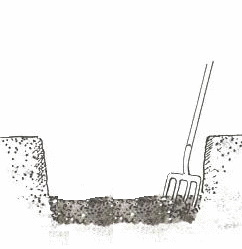 Pflanzgrube so tief wie der Erdballen und doppelt so breit ausheben. Untergrund auflockern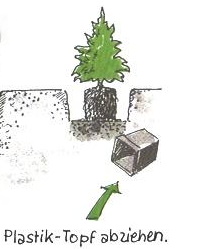 Plastiktöpfe von Containerware abziehen,Drahtnetz oder Ballentuch nicht öffnen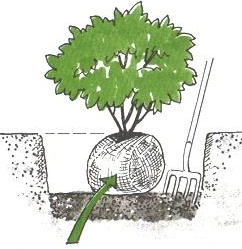 Pflanze in das Pflanzloch einsetzen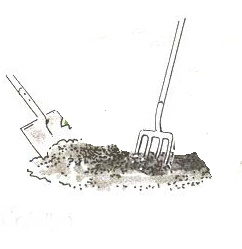 Boden 1:1 mit Rindenhumus oder Kompost mischen (keinen Rindenmulch verwenden)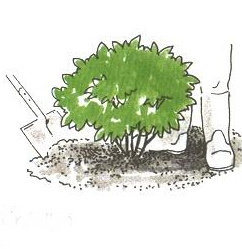 Boden Humusgemisch einfüllen und antretenDamit das Wasser nicht abfließt, Gießrand herstellen, Hecken brauchen auf beiden Seiten einen ErdwallHohe Pflanzen mit Schrägpfahl fest anbinden1 Jahr lang einmal in der Woche kräftig gießen